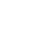 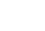 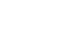 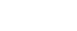 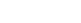 Business Expense Category Employee WagesExamples of Deductible Business ExpensesExamples of Non-Deductible Business ExpensesTax Form To Claim DeductionBusiness Expense Category Employee WagesWages, Salary, Bonuses, Commissions, Vacation, Sick payS-Corps: Form 1120S C-Corps: Form 1120Sole Props: Schedule C Partnerships: Form 1065Employee Education ExpensesReimbursement or payment of tuition, books and other expenses for an employeeS-Corps: Form 1120S C-Corps: Form 1120Sole Props: Schedule C Partnerships: Form 1065Employee BeneﬁtsAccident & Health Plans, Adoption Assistance, Cafeteria Plans, Dependent Care Assistance, Life InsuranceS-Corps: Form 1120S C-Corps: Form 1120Sole Props: Schedule C Partnerships: Form 1065Rent ExpenseOfﬁce space, Equipment rental, Leased warehouse, Leased vehiclesS-Corps: Form 1120S C-Corps: Form 1120Sole Props: Schedule C Partnerships: Form 1065Taxes for Leased Business PropertyTaxes paid to a lessor on leased ofﬁce space, equipment and vehiclesS-Corps: Form 1120S C-Corps: Form 1120Sole Props: Schedule C Partnerships: Form 1065Business Interest on Debt for Trade or BusinessInterest paid on all loans, lines of credit and other liabilities incurred for your trade or businessThe following are not deductible business expenses: Interest on income tax debt, Interest on loans with respect to life insurance policies, Interest on personal loans and credit cardsS-Corps: Form 1120S C-Corps: Form 1120Sole Props: Schedule C Partnerships: Form 1065Payroll TaxesSocial security taxes, Medicare taxes, Unemployment taxesS-Corps: Form 1120S C-Corps: Form 1120Sole Props: Schedule C Partnerships: Form 1065Real Estate TaxesProperty taxes paid on real estate*One of the following based on type of property:Form 8829, Sch A, Sch EExcise TaxesAn additional tax paid for items such as: alcohol, tobacco, fuelS-Corps: Form 1120S C-Corps: Form 1120 Sol Props: Schedule CPartnerships: Form 1065Personal Property TaxesA tax imposed by a state or local government on personal property used in your trade or business.S-Corps: Form 1120S C-Corps: Form 1120 Sol Props: Schedule CPartnerships: Form 1065Insurance PremiumsInsurance premiums for insurance covering: Fire,storm, theft, accident, business bad debts, liability, malpractice, workers’ comp, vehicles used for business, life of ofﬁcers and employees (you are not the beneﬁciary)S-Corps: Form 1120S C-Corps: Form 1120 Sol Props: Schedule CPartnerships: Form 1065Business Expense Category Self-Employed Health InsuranceExamples of Deductible Business ExpensesExamples of Non-Deductible Business ExpensesTax Form To Claim DeductionBusiness Expense Category Self-Employed Health InsuranceAmounts paid for medical, dental and qualiﬁed long-term care insurance for yourself, your spouse, and your dependentsS-Corps: N/A C-Corps: N/ASole Props: Form 1040 Partners: Form 1040Business Start-Up Costs and Organizational CostsUp to $5,000 of business start-up and$5,000 of org costs: Advertisement for grand opening, Costs of creating a corporation or partnership, A survey of potential markets, Salaries and wages for training employeesS-Corps: Form 1120S C-Corps: Form 1120Sole Props: Schedule C Partnerships: Form 1065Business Bad DebtsUnpaid amounts not received from a customer for services rendered can be deducted as bad debt by accrual-basis businessesS-Corps: Form 1120S C-Corps: Form 1120Sole Props: Schedule C Partnerships: Form 1065Reimbursement of Travel, Meals and Entertainment to EmployeesTransportation, meals and lodging expenses incurred by employees on behalf of a business are deductible. Meals are subject to a 50% limitEntertainment is not deductible.S-Corps: Form 1120S C-Corps: Form 1120Sole Props: Schedule C Partnerships: Form 1065Advertising/Marketing CostsBusiness cards, ﬂyers, website and fees paid to companies like Constant Contact to send promotional emailsS-Corps: Form 1120S C-Corps: Form 1120Sole Props: Schedule C Partnerships: Form 1065Car and Truck ExpensesGas, repairs, registration fees, miles driven for businessS-Corps: Form 1120S C-Corps: Form 1120Sole Props: Schedule C Partnerships: Form 1065Charitable ContributionsDeductions made to qualiﬁed 501(c)(3) charities are deductibleDonations are limited to 60% of AGI for Sole Proprietors, Partners, &S-corps.Donations are limited to 10% of taxable income for C-corpsS-Corps: Form 1120S C-Corps: Form 1120Sole Props: Schedule A Partnerships: Form 1065Club Dues and Membership FeesDues/Fees paid to the following orgs are deductible: Business leagues, Chambers of commerce, Civic or public service orgs, Professional orgs, Real estate boards, Trade associationsDues paid to the following orgs are not deductible: Country clubs, Golf & athletic clubs, Hotel clubs, Sporting clubs, Airline clubsS-Corps: Form 1120S C-Corps: Form 1120Sole Props: Schedule C Partnerships: Form 1065Franchise, Trademark, Trade nameCosts incurred to purchase a franchise, trademark or trade name.S-Corps: Form 1120S C-Corps: Form 1120Sole Props: Schedule C Partnerships: Form 1065Interview expense allowancesReimbursements you make to job candidates for transportation or other expenses related to interviews; meals are subject to 50% limit.S-Corps: Form 1120S C-Corps: Form 1120Sole Props: Schedule C Partnerships: Form 1065Business Expense Category Legal and professional feesExamples of Deductible Business ExpensesExamples of Non-Deductible Business ExpensesTax Form To Claim DeductionBusiness Expense Category Legal and professional feesFees paid to attorneys and CPAs who provide services to your trade or business.Legal fees you pay to acquire business assets usually aren’t deductible. These costs are added to the basis of the propertyS-Corps: Form 1120S C-Corps: Form 1120Sole Props: Schedule C Partnerships: Form 1065Tax preparation feesFees paid to anyone who prepares your business tax return or the business portion of your personal return are deductible.Fees paid for the preparation of your personal return are not deductible.S-Corps: Form 1120S C-Corps: Form 1120Sole Props: Schedule C Partnerships: Form 1065License and PermitsBusiness license, liquor license, realtor license and other permits required for your trade or business.S-Corps: Form 1120S C-Corps: Form 1120Sole Props: Schedule C Partnerships: Form 1065Penalties and ﬁnesPenalties paid for late performance or nonperformance of a contract.Fines paid to a government or nongovernment entity for the violation of a law (i.e. parking tickets, health department ﬁnes, tax penalties)S-Corps: Form 1120S C-Corps: Form 1120Sole Props: Schedule C Partnerships: Form 1065RepairsMinor repairs like painting, cleaning & repairing roof, ﬁxing plumbing leaks - (Note: major repairs that will increase the value of the property are subject to depreciation)S-Corps: Form 1120S C-Corps: Form 1120Sole Props: Schedule C Partnerships: Form 1065SubscriptionsSubscriptions to professional, technical, and trade journals for your business ﬁeld.S-Corps: Form 1120S C-Corps: Form 1120Sole Props: Schedule C Partnerships: Form 1065Supplies and MaterialsOfﬁce supplies, cleaning supplies, books, printer ink, paper, light bulbs etc;S-Corps: Form 1120S C-Corps: Form 1120Sole Props: Schedule C Partnerships: Form 1065UtilitiesElectricity, gas, landline, water and sewageS-Corps: Form 1120S C-Corps: Form 1120Sole Props: Schedule C Partnerships: Form 1065TelephoneMonthly service charges and fees paid for telephone service in a commercial ofﬁce space. (See Home Ofﬁce for more details)Cost of basic local telephone service and taxes for the ﬁrst telephone line you have in you home.S-Corps: Form 1120S C-Corps: Form 1120Sole Props: Schedule C Partnerships: Form 1065Depreciable AssetsUnder Sec 179, up to $1,160,000 (2023) can be deducted in the ﬁrst year for qualiﬁed property and equipment, including a vehicleSpecial limitations apply to Section 179 on a vehicleIRS Form 4562Business Expense Category Payments to 1099 ContractorsExamples of Deductible Business ExpensesExamples of Non-Deductible Business ExpensesTax Form To Claim DeductionBusiness Expense Category Payments to 1099 ContractorsPayments to contractors like: bookkeepers, virtual assistants, design ﬁrms and anyone who provides a service to your trade or business.S-Corps: Form 1120S C-Corps: Form 1120Sole Props: Schedule C Partnerships: Form 1065Home OfﬁceIf you have a home ofﬁce, you may be eligible to deduct a percentage of the following expenses: Utilities, Real estate taxes, Insurance, mortgage interest. You may choose to deduct $5 per square foot up to 300 square foot instead of actual.You cannot deduct any household expenses that are unrelated to your business like: Lawn care, Pool service, First landline in houseIRS Form 8829Retirement ContributionsContributions to a retirement plan, subject to the following limits:IRA: $6,500Roth IRA: $6,500SEP IRA: 25% of IncomeS-Corps: N/A C-Corps: N/ASole Props: Form 1040 Partners: Form 1040Client GiftsGifts purchased for clients are deductible up to $25.Any client gift amount that exceeds$25.S-Corps: Form 1120S C-Corps: Form 1120Sole Props: Schedule C Partnerships: Form 1065Continuing EducationRegistration fees and materials for seminars and courses that are useful for your trade or business.Education that qualiﬁes you for a new career are not deductibleS-Corps: Form 1120S C-Corps: Form 1120Sole Props: Schedule C Partnerships: Form 1065Removal of barriers to disabledCost of removing architectural or transportation barriers to allow access for disabled personsS-Corps: Form 1120S C-Corps: Form 1120 Sol Props: Schedule CPartnerships: Form 1065